Supplementary MaterialExpanded Patients and MethodsData on comorbidities/vascular risk factors are collected at baseline when patients are registered in the Danish Stroke Registry (DSR). Stroke severity was determined at admission and classified as a continuous variable according to the Scandinavian Stroke Scale (SSS) score. Furthermore, we categorized a score of 0 to 30 points as “severe stroke” and >30 as “less severe stroke” in the interaction analysis. Education was classified as low (primary and lower secondary education), medium (upper secondary, post-secondary non-tertiary, and short cycle tertiary education), or high (bachelor, master, and doctoral education) according to the International Standard Classification of Education. Income was grouped into tertiles as low, middle, and high. Occupation was categorized as employed, pensioner, or unemployed. Marital status was grouped as cohabiting, living alone, and other. Duration of residence was first handled as a continuous variable and subsequently categorized as <10 years and ≥10 years of residence among immigrants compared with Danish-born residents in the further analysis.Supplementary Table 1. List of anatomical therapeutic chemical (ATC) codes includedSupplementary Table 2. Use of preventive medications within 180 days after stroke discharge among immigrants compared with Danish-born residents Abbreviations: OR = odds ratio; CI = confidence interval; ACE = angiotensin-converting enzyme; ARB = angiotensin II receptor blockers. The fully adjusted model composed age at stroke, sex, income, occupation, education, marital status, duration of residence, Scandinavian stroke scale (SSS) score, history of stroke or transient ischemic attack, smoking, myocardial infarction, atrial fibrillation, diabetes, and hypertension. Supplementary Table 3. Factors associated with use of preventive medications after stroke discharge comparing immigrants and Danish-born residentsAbbreviations: OR = odds ratio; CI = confidence interval; n = number of patients; ACE = angiotensin-converting enzyme; ARB = angiotensin II receptor blockers. aThe fully adjusted model composed age at stroke, sex, income, occupation, education, marital status, duration of residence, Scandinavian stroke scale (SSS) score, history of stroke or transient ischemic attack, smoking, myocardial infarction, atrial fibrillation, diabetes, and hypertension. bStroke severity measured by the Scandinavian Stroke Scale score and 0 to 30 points was classified as “severe stroke” and >30 as “less severe stroke”.   Supplementary Table 4. Treatment persistence within 180 days follow-up comparing immigrants with Danish-born residentsAbbreviations: SHR = subhazard ratio; CI = confidence interval; ACE = angiotensin-converting enzyme; ARB = angiotensin II receptor blockers; n = number of patients. Western immigrants include Swedish, Norwegian, Finnish, German, Polish and British immigrants. Non-Western immigrants include Turkish, Former Yugoslavian, Iraqi, Iranian, and Pakistani immigrants. The fully adjusted model composed age at stroke, sex, income, occupation, education, marital status, duration of residence, Scandinavian stroke scale (SSS) score, history of stroke or transient ischemic attack, smoking, myocardial infarction, atrial fibrillation, diabetes, and hypertension.Supplementary Table 5. Use and persistence of anticoagulants in patients with ischemic stroke and atrial fibrillation by region and country of origin Abbreviations: OR = odds ratio; SHR = subhazard ratios; CI = confidence interval. The fully adjusted model composed age at stroke, sex, income, occupation, education, marital status, duration of residence, Scandinavian stroke scale (SSS) score, history of stroke or transient ischemic attack, smoking, myocardial infarction, diabetes, and hypertension. Supplementary Table 6. Use and persistence of secondary preventive medications by duration of residenceAbbreviations: OR = odds ratio; SHR = subhazard ratios; CI = confidence interval; n = number of patients; ACE = angiotensin-converting enzyme; ARB = angiotensin II receptor blockers. aEstimates could not be produced due to small numbers. Fully adjusted model composed age at stroke, sex, income, occupation, education, marital status, duration of residence, stroke severity, history of stroke or transient ischemic attack, smoking, myocardial infarction, atrial fibrillation, diabetes, and hypertension.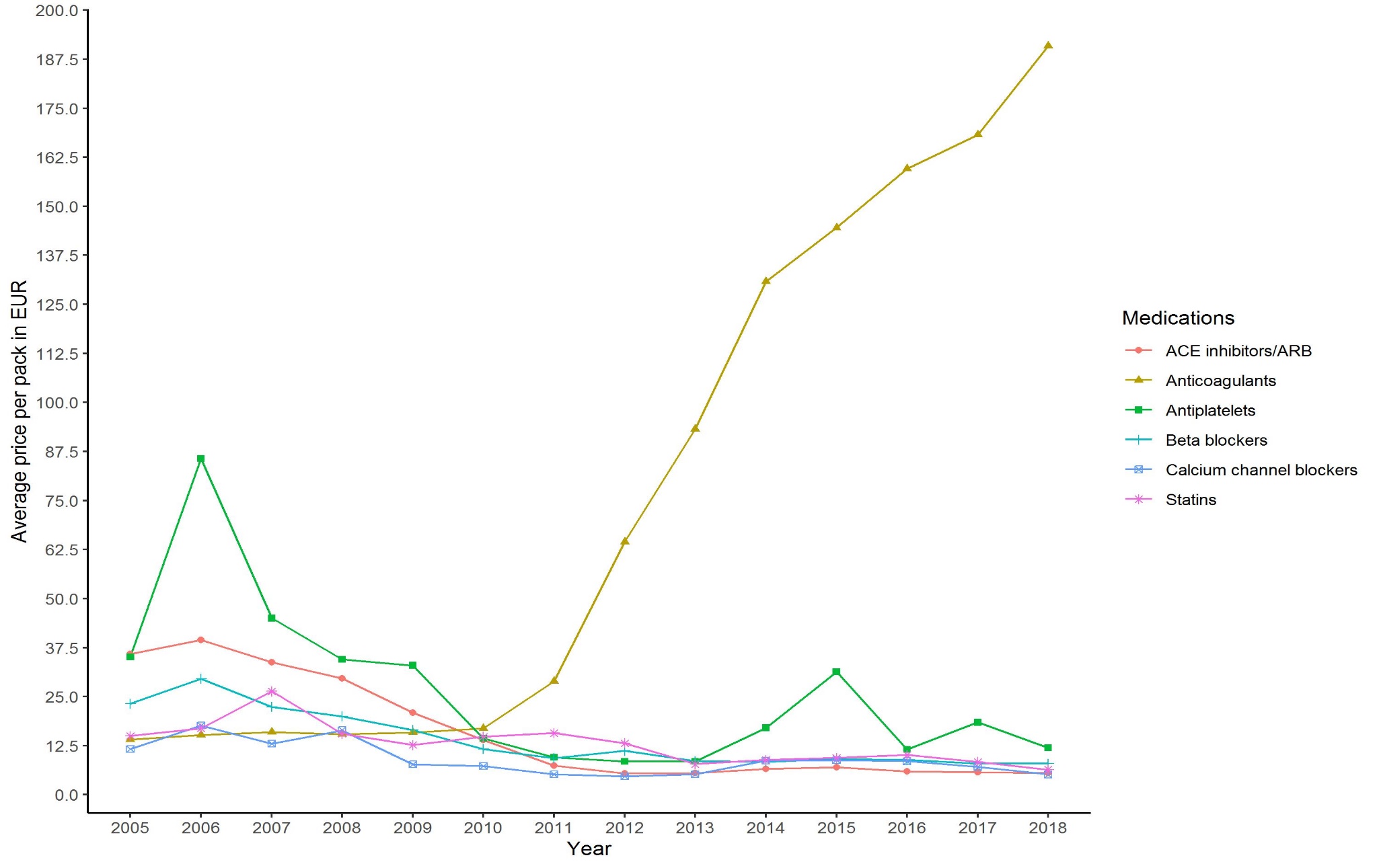 Supplementary Figure 1. Average price per pack on dispensed medications in patients with ischemic stroke. Higher prices of anticoagulants from 2011 onwards is due to introduction of novel oral anticoagulants.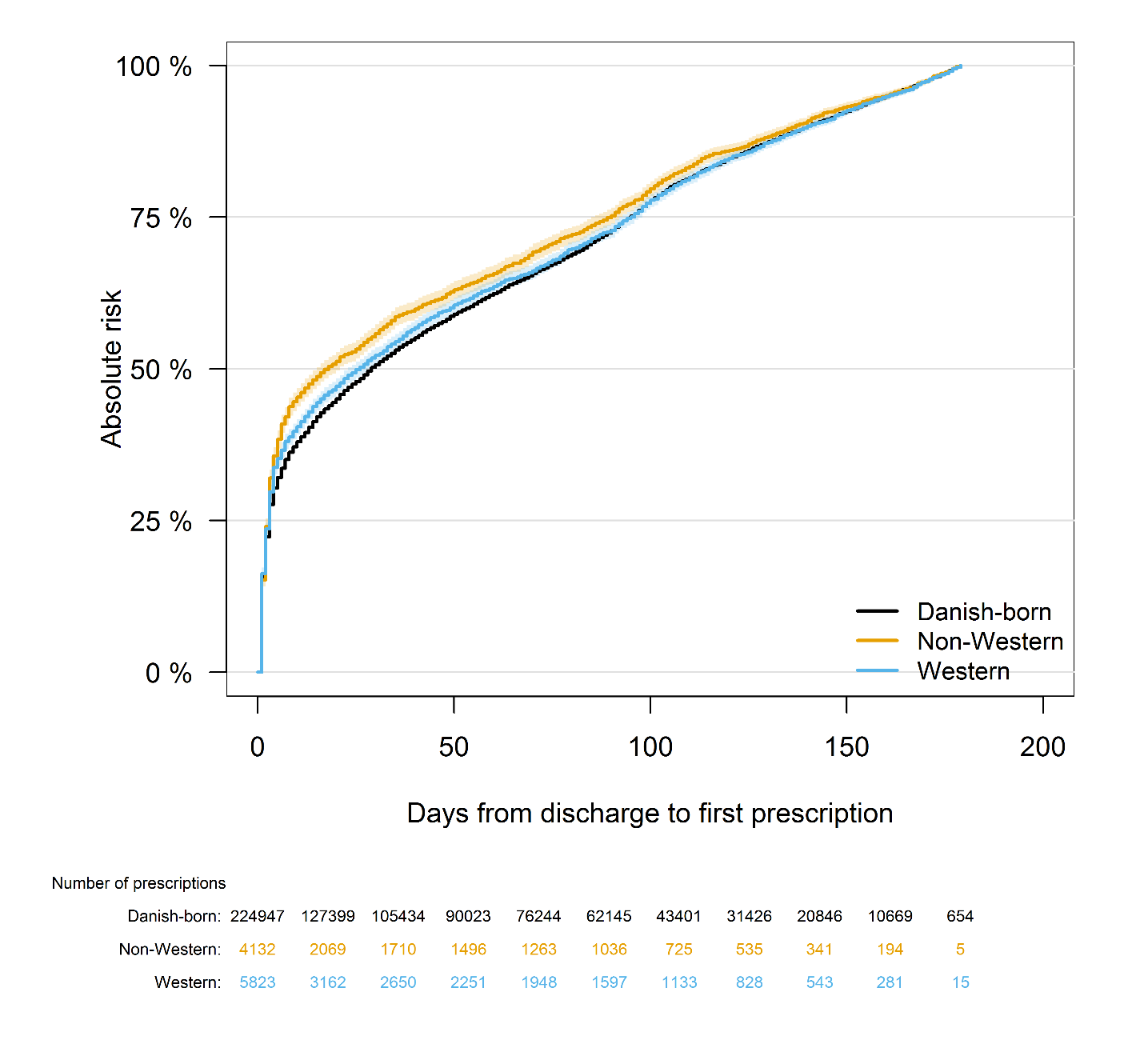 Supplementary Figure 2. Use of at least one of the preventive medications by region of originClassATC codePrescription drugPackageAverage price per pack at the pharmacy in EUR AnticoagulantsB01AA03B01AE07B01AF01B01AF02B01AF03Warfarin (2.5 mg)Dabigatran (75 mg)Rivaroxaban (2.5 mg)Apixaban (2.5 mg)Edoxaban (30 mg)100 tablets60 tablets100 tablets60 tablets100 tablets18.7797.89121.0990.05227.40AntiplateletsB01AC04B01AC06B01AC07Clopidogrel (75 mg)Acetylsalicylic acid (75 mg)Dipyridamole (100 mg)100 tablets100 tablets100 tablets8.975.1123.91Angiotensin-converting enzyme inhibitorsC09AA01C09AA02C09AA03C09AA05Captopril (25 mg)Enalapril (10 mg)Lisinopril (5 mg)Ramipril (2.5 mg)100 tablets100 tablets100 tablets100 tablets5.168.606.577.33Angiotensin II receptor blockersC09CA01C09CA03C09CA06C09CA07Losartan (100 mg)Valsartan (160 mg)Candesartan (4 mg)Telmisartan (80 mg)100 tablets100 tablets100 tablets100 tablets6.9221.5126.1822.91Beta-blockersC07AA05C07AB02C07AB03Propranolol (40 mg)Metoprolol (25 mg)Atenolol (25 mg)100 tablets100 tablets100 tablets4.535.448.14Calcium channel blockersC08CA01C08CA02C08CA05C08DA01Amlodipine (5 mg)Felodipine (10 mg)Nifedipine (30 mg)Verapamil (80 mg)100 tablets100 tablets100 tablets100 tablets5.586.7528.3015.94StatinsC10AA01C10AA03C10AA05C10AA07Simvastatin (80 mg)Pravastatin (20 mg)Atorvastatin (40 mg)Rosuvastatin (20 mg)100 tablets100 tablets100 tablets100 tablets9.325.255.528.60Region-Specific ImmigrantsRegion-Specific ImmigrantsCountry-Specific ImmigrantsCountry-Specific ImmigrantsCountry-Specific ImmigrantsCountry-Specific ImmigrantsDanish-born(n=101 777)Immigrants(n=4447)Western(n=2660)Non-Western (n=1787)Polish(n=178)Turkish (n=308)Pakistani (n=225)Iraqi(n=146)Anticoagulants   Use of medicationn (%)13 891 (13.6)539 (12.1)380 (14.3)159 (8.9)27 (15.2)31 (10.1)7 (3.1)14 (9.6)   UnadjustedOR (95% CI)1.00 (Reference)0.88 (0.82−0.96)1.07 (0.98−1.18)0.61 (0.53−0.71)1.30 (0.92−1.84)0.75 (0.55−1.03)-0.82 (0.51−1.33)   Fully adjustedOR (95% CI)1.00 (Reference)0.66 (0.53−0.82)0.72 (0.55−0.95)0.58 (0.43−0.79)0.77 (0.35−1.67)0.50 (0.25−0.97)-1.40 (0.68−2.88)Antiplatelets   Use of medicationn (%)60 170 (59.1)2686 (60.4)1526 (57.4)1160 (64.9)89 (50.0)198 (64.3)164 (72.9)96 (65.8)   UnadjustedOR (95% CI)1.00 (Reference)1.03 (0.99−1.08)0.97 (0.92−1.02)1.13 (1.06−1.20)0.74 (0.59−0.93)1.08 (0.93−1.26)1.14 (0.96−1.34)1.28 (1.01−1.63)   Fully adjustedOR (95% CI)1.00 (Reference)1.04 (0.94−1.15)1.02 (0.89−1.16)1.06 (0.93−1.20)0.89 (0.61−1.30)1.11 (0.84−1.46)1.03 (0.78−1.35)1.07 (0.74−1.55)ACE inhibitors/ARB   Use of medicationn (%)24 365 (23.9)1065 (23.9)631 (23.7)434 (24.2)40 (22.5)69 (22.4)65 (28.9)24 (16.4)   UnadjustedOR (95% CI)1.00 (Reference)0.97 (0.92−1.03)0.99 (0.91−1.07)0.95 (0.87−1.05)0.95 (0.69−1.30)0.86 (0.68−1.08)1.01 (0.79−1.28)0.67 (0.44−1.01)   Fully adjustedOR (95% CI)1.00 (Reference)0.87 (0.75−0.98)1.04 (0.86−1.26)0.74 (0.61−0.90)0.78 (0.43−1.41)0.45 (0.26−0.76)0.66 (0.42−1.03)0.51 (0.26−1.00)Beta-blockers   Use of medicationn (%)13 822 (13.6)623 (14.0)373 (14.0)250 (14.0)37 (20.8)47 (15.3)44 (19.6)15 (10.3)   UnadjustedOR (95% CI)1.00 (Reference)1.04 (0.96−1.13)1.06 (0.96−1.18)1.01 (0.89−1.14)1.82 (1.32−2.50)1.14 (0.87−1.50)1.22 (0.91−1.64)0.77 (0.46−1.30)   Fully adjustedOR (95% CI)1.00 (Reference)1.25 (1.02−1.53)1.20 (0.92−1.56)1.30 (1.01−1.67)2.05 (1.12−3.75)1.88 (1.17−2.99)1.46 (0.86−2.50)1.16 (0.49−2.75)Calcium channel blockers   Use of medicationn (%)17 739 (17.4)762 (17.1)451 (17.0)311 (17.4)24 (13.5)53 (17.2)44 (19.6)17 (11.6)   UnadjustedOR (95% CI)1.00 (Reference)0.97 (0.90−1.04)1.00 (0.91−1.10)0.92 (0.82−1.03)0.85 (0.57−1.25)0.91 (0.69−1.19)0.88 (0.65−1.18)0.70 (0.43−1.14)   Fully adjustedOR (95% CI)1.00 (Reference)0.94 (0.79−1.13)0.93 (0.73−1.18)0.95 (0.77−1.19)0.62 (0.30−1.29)0.49 (0.26−0.92)1.09 (0.70−1.69)0.96 (0.50−1.85)Statins   Use of medicationn (%)52 058 (51.1)2338 (52.6)1339 (50.3)999 (55.9)93 (52.2)175 (56.8)153 (68.0)80 (54.8)   UnadjustedOR (95% CI)1.00 (Reference)1.00 (0.96−1.05)0.98 (0.92−1.03)1.04 (0.98−1.12)1.07 (0.85−1.33)1.06 (0.91−1.25)1.15 (0.96−1.36)1.14 (0.88−1.47)   Fully adjustedOR (95% CI)1.00 (Reference)1.08 (0.97−1.20)1.03 (0.89−1.18)1.12 (0.98−1.27)1.26 (0.88−1.82)1.32 (1.01−1.73)1.19 (0.89−1.59)1.14 (0.78−1.67)AnticoagulantsFully adjustedaAntiplateletsFully adjustedaACE inhibitors /ARBFully adjustedaBeta-blockersFully adjustedaCalcium channel blockersFully adjustedaStatinsFully adjustedanOR (95% CI)nOR (95% CI)nOR (95% CI)nOR (95% CI)nOR (95% CI)nOR (95% CI)Education   Danish-born low education59681.00 (Reference)25 6651.00 (Reference)10 4541.00 (Reference)62181.00 (Reference)78461.00 (Reference)21 7331.00 (Reference)   Immigrants low education1370.60 (0.40─0.88)7021.03 (0.87─1.23)2810.74 (0.56─0.96)1701.28 (0.91─1.81)2160.99 (0.72─1.34)6211.15 (0.96─1.38)   Danish-born high education19601.21 (0.92─1.58)71800.97 (0.84─1.12)28430.87 (0.71─1.07)15260.87 (0.64─1.17)20841.24 (0.97─1.58)66680.98 (0.85─1.14)   Immigrants high education850.89 (0.59─1.34)4111.00 (0.82─1.21)1600.89 (0.66─1.18)790.82 (0.51─1.31)1181.21 (0.87─1.70)3741.05 (0.85─1.29)Income   Danish-born low income42691.00 (Reference)18 0281.00 (Reference)71691.00 (Reference)46091.00 (Reference)54091.00 (Reference)14 0791.00 (Reference)   Immigrants low income2070.64 (0.43─0.94)9861.02 (0.83─1.24)4051.06 (0.79─1.42)2541.19 (0.80─1.76)3120.82 (0.58─1.17)8081.10 (0.89─1.36)   Danish-born high income46860.82 (0.59─1.14)22 0730.91 (0.77─1.08)91061.21 (0.94─1.56)44040.86 (0.59─1.23)63150.94 (0.70─1.26)20 5111.12 (0.94─1.34)   Immigrants high income1450.53 (0.34─0.82)7800.96 (0.79─1.17)2810.96 (0.71─1.30)1771.24 (0.81─1.88)1980.90 (0.63─1.27)7271.22 (0.99─1.50)Marital status   Danish-born living alone55911.00 (Reference)23 6501.00 (Reference)94351.00 (Reference)57161.00 (Reference)71351.00 (Reference)19 4251.00 (Reference)   Immigrants living alone2210.77 (0.55─1.10)9661.07 (0.90─1.28)3870.88 (0.68─1.14)2381.30 (0.91─1.85)3050.86 (0.63─1.18)7891.02 (0.85─1.23)   Danish-born cohabiting77891.11 (0.87─1.42)34 0040.92 (0.81─1.05)14 1101.00 (0.83─1.20)75931.27 (0.97─1.67)99760.97 (0.78─1.21)30 8521.00 (0.87─1.14)   Immigrants cohabiting2900.65 (0.48─0.88)15800.95 (0.82─1.09)6160.88 (0.71─1.08)3571.55 (1.16─2.08)4170.92 (0.72─1.17)14451.13 (0.97─1.31)Stroke severityb   Danish-born less severe stroke11 5551.00 (Reference)53 9311.00 (Reference)21 8111.00 (Reference)12 0031.00 (Reference)15 9751.00 (Reference)47 3181.00 (Reference)   Immigrants less severe stroke4370.69 (0.54─0.87)23751.04 (0.94─1.16)9490.91 (0.78─1.07)5291.26 (1.02─1.57)6610.93 (0.77─1.12)20941.04 (0.93─1.16)   Danish-born severe stroke23361.38 (0.97─1.96)62391.02 (0.82─1.26)25541.30 (0.98─1.73)18191.13 (0.75─1.70)17640.77 (0.51─1.16)47400.76 (0.61─0.96)   Immigrants severe stroke1020.88 (0.58─1.34)3110.98 (0.77─1.25)1160.81 (0.56─1.17)941.34 (0.88─2.04)1010.84 (0.54─1.31)2441.11 (0.87─1.42)Sex   Danish-born women76811.00 (Reference)33 2241.00 (Reference)14 0361.00 (Reference)73431.00 (Reference)98731.00 (Reference)29 3611.00 (Reference)   Danish-born men6210  0.91 (0.71─1.16)26 9461.00 (0.89─1.13)10 3290.84 (0.70─1.00)64791.11 (0.85─1.43)78660.83 (0.67─1.04)22 6971.14 (1.01─1.29)   Immigrant women2550.60 (0.45─0.79)14351.08 (0.95─1.22)5660.83 (0.69─0.98)3271.25 (0.97─1.60)3890.89 (0.72─1.10)12621.12 (0.98─1.28)   Immigrant men2840.70 (0.51─0.96)12510.99 (0.85─1.15)4990.81 (0.64─0.98)2961.39 (1.03─1.88)3730.89 (0.68─1.15)10761.15 (0.98─1.35)Region-Specific ImmigrantsRegion-Specific ImmigrantsCountry-Specific ImmigrantsCountry-Specific ImmigrantsCountry-Specific ImmigrantsCountry-Specific ImmigrantsDanish-bornImmigrantsWesternNon-WesternPolishTurkish Pakistani IraqiAnticoagulants   Treatment persistencen (%)11 771 (84.7)458 (85.0)331 (87.1)127 (79.9)25 (92.6)22 (71.0)6 (85.7)12 (85.7)   UnadjustedSHR (95% CI)1.00 (Reference)1.05 (0.96−1.14)1.10 (0.99−1.21)0.94 (0.80−1.10)1.07 (0.81−1.40)1.15 (0.76−1.73)-1.32 (0.76−2.32)   Fully adjustedSHR (95% CI)1.00 (Reference)1.21 (0.97−1.51)1.37 (1.06−1.78)1.04 (0.77−1.41)0.80 (0.54−1.22)1.25 (0.50−3.10)-2.15 (0.75−5.13)Antiplatelets   Treatment persistencen (%)49 517 (82.3)2158 (80.3)1243 (81.5)915 (78.9)68 (76.4)150 (75.8)130 (79.3)69 (71.9)   UnadjustedSHR (95% CI)1.00 (Reference)1.07 (1.03−1.12)1.06 (1.00−1.12)1.09 (1.03−1.16)0.93 (0.73−1.18)1.11 (0.96−1.29)1.03 (0.89−1.20)1.09 (0.88−1.34)   Fully adjustedSHR (95% CI)1.00 (Reference)1.00 (0.91−1.10)0.97 (0.85−1.11)1.02 (0.91−1.15)0.83 (0.56−1.23)0.83 (0.64−1.08)0.92 (0.71−1.18)0.92 (0.67−1.26)ACE inhibitors/ARB   Treatment persistencen (%)19 789 (81.2)830 (77.9)505 (80.0)325 (74.9)37 (92.5)51 (73.9)56 (86.2)19 (79.2)   UnadjustedSHR (95% CI)1.00 (Reference)0.99 (0.92−1.06)0.99 (0.92−1.08)0.98 (0.88−1.10)0.89 (0.70−1.15)1.25 (0.95−1.65)1.08 (0.83−1.40)1.35 (0.85−2.17)   Fully adjustedSHR (95% CI)1.00 (Reference)1.01 (0.86−1.20)1.10 (0.91−1.33)0.93 (0.74−1.17)1.42 (0.83−2.41)0.90 (0.44−1.86)0.81 (0.49−1.35)1.96 (1.08−3.55)Beta-blockers   Treatment persistencen (%)11 221 (81.2)497 (79.8)301 (80.7)196 (78.4)30 (81.1)40 (85.1)34 (77.3)12 (80.0)   UnadjustedSHR (95% CI)1.00 (Reference)1.07 (0.97−1.17)1.07 (0.95−1.21)1.07 (0.92−1.23)1.23 (0.86−1.74)1.13 (0.84−1.52)1.13 (0.77−1.65)1.17 (0.69−1.99)   Fully adjustedSHR (95% CI)1.00 (Reference)1.08 (0.86−1.35)1.09 (0.82−1.44)1.07 (0.80−1.43)1.34 (0.95−1.90)0.92 (0.53−1.60)0.99 (0.48−2.01)0.55 (0.20−1.51)Calcium channel blockers   Treatment persistencen (%)14 186 (80.0)589 (77.3)353 (78.3)236 (75.9)21 (87.5)38 (71.7)32 (72.7)13 (76.5)   UnadjustedSHR (95% CI)1.00 (Reference)1.04 (0.95−1.12)1.03 (0.93−1.14)1.04 (0.91−1.18)1.50 (0.95−2.39)1.15 (0.79−1.69)0.86 (0.65−1.16)1.04 (0.62−1.74)   Fully adjustedSHR (95% CI)1.00 (Reference)1.01 (0.81−1.26)1.00 (0.76−1.33)1.02 (0.79−1.32)1.65 (0.81−3.35)0.75 (0.29−1.92)0.91 (0.53−1.54)0.51 (0.19−1.34)Statins   Treatment persistencen (%)43 419 (83.4)1896 (81.1)1125 (84.0)771 (77.2) 71 (76.3)125 (71.4)118 (77.1)57 (71.3)   UnadjustedSHR (95% CI)1.00 (Reference)1.04 (0.99−1.09)1.05 (0.98−1.11)1.04 (0.96−1.12)1.05 (0.85−1.29)1.10 (0.90−1.33)1.01 (0.86−1.20)0.97 (0.75−1.26)   Fully adjustedSHR (95% CI)1.00 (Reference)0.96 (0.86−1.07)0.94 (0.82−1.07)0.99 (0.86−1.14)1.01 (0.70−1.43)0.83 (0.59−1.16)1.02 (0.78−1.32)0.77 (0.49−1.22)Use of anticoagulantsUnadjustedFully adjustedPersistence of anticoagulantsUnadjustedFully adjustedn OR (95% CI)OR (95% CI) nSHR (95% CI)SHR (95% CI)   Danish-born82471.00 (Reference)1.00 (Reference)69901.00 (Reference)1.00 (Reference)   Immigrants3310.95 (0.84−1.06)0.93 (0.66−1.31)2821.09 (0.97−1.21)0.92 (0.65−1.31)   Western2460.95 (0.83−1.08)1.03 (0.70−1.50)2171.17 (1.00−1.33)1.11 (0.78−1.60)   Non-Western850.96 (0.76−1.19)0.77 (0.47−1.27)650.86 (0.69−1.08)0.61 (0.35−1.04)   Polish180.91 (0.55−1.50)1.03 (0.34−3.10)161.12 (0.78−1.60)0.52 (0.27−1.01)   Turkish201.06 (0.68−1.64)0.68 (0.24−1.91)151.13 (0.70−1.79)0.83 (0.23−2.94)Use of medicationUnadjustedFully adjusted Persistence of medicationUnadjustedFully adjusted nOR (95% CI)OR (95% CI)nSHR (95% CI)SHR (95% CI)Anticoagulants  Danish-born13 8911.00 (Reference)1.00 (Reference)11 7711.00 (Reference)1.00 (Reference)  Immigrants  (≥10 years of residence)2460.98 (0.97−0.99)0.75 (0.63−0.90)2101.06 (0.94−1.20)1.21 (0.97-1.51)  Immigrants (<10 years of residence)140.94 (0.92−0.97)a121.00 (0.70−1.43)aAntiplatelets  Danish-born60 1701.00 (Reference)1.00 (Reference)49 5171.00 (Reference)1.00 (Reference)  Immigrants  (≥10 years of residence)15071.02 (1.01−1.03)1.08 (1.00−1.17)12031.06 (1.01−1.12)1.00 (0.91−1.10)  Immigrants (<10 years of residence)1071.08 (1.03−1.13)1.09 (0.67−1.77)931.19 (0.97−1.46)1.10 (0.72−1.69)ACE inhibitors/ARB  Danish-born24 3651.00 (Reference)1.00 (Reference)19 7891.00 (Reference)1.00 (Reference)  Immigrants  (≥10 years of residence)5540.99 (0.98−1.00)0.88 (0.78−1.00)4391.02 (0.93−1.11)1.01 (0.86−1.20)  Immigrants (<10 years of residence)380.99 (0.96−1.02)1.40 (0.76−2.57)311.10 (0.74−1.61)1.14 (0.66−1.97)Beta-blockers  Danish-born13 8221.00 (Reference)1.00 (Reference)11 2211.00 (Reference)1.00 (Reference)  Immigrants  (≥10 years of residence)3281.00 (0.99−1.01)1.13 (0.98−1.33)2671.11 (0.98−1.26)1.07 (0.86−1.34)  Immigrants (<10 years of residence)200.98 (0.95−1.00)0.51 (0.13−2.10)151.39 (0.89−2.17)aCalcium channel blockers  Danish-born17 7391.00 (Reference)1.00 (Reference)14 1861.00 (Reference)1.00 (Reference)  Immigrants  (≥10 years of residence)3940.99 (0.98−1.00)0.93 (0.81−1.07)3011.10 (0.99−1.23)1.01 (0.82−1.26)  Immigrants (<10 years of residence)250.99 (0.97−1.02)1.21 (0.58−2.54)190.87 (0.59−1.29)1.08 (0.48−2.44)Statins  Danish-born52 5081.00 (Reference)1.00 (Reference)43 4191.00 (Reference)1.00 (Reference)  Immigrants  (≥10 years of residence)12921.01 (0.99−1.02)1.03 (0.95−1.12)10241.01 (0.95−1.08)0.97 (0.87−1.08)  Immigrants (<10 years of residence)921.00 (0.96−1.05)0.91 (0.54−1.55)801.20 (0.95−1.50)0.75 (0.57−1.02)